Publicado en 28221, Majadahonda, Madrid el 29/08/2017 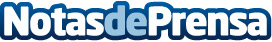 El 95% de los discos duros se pueden recuperarLa probabilidad de recuperar los datos de un disco depende del tipo de fallo que haya sufrido. El 95% de los discos que llegan a Guardion y pasan el primer diagnóstico, se pueden recuperarDatos de contacto:Marta Ciruelos911 237 189Nota de prensa publicada en: https://www.notasdeprensa.es/el-95-de-los-discos-duros-se-pueden-recuperar_1 Categorias: E-Commerce Ciberseguridad Seguros http://www.notasdeprensa.es